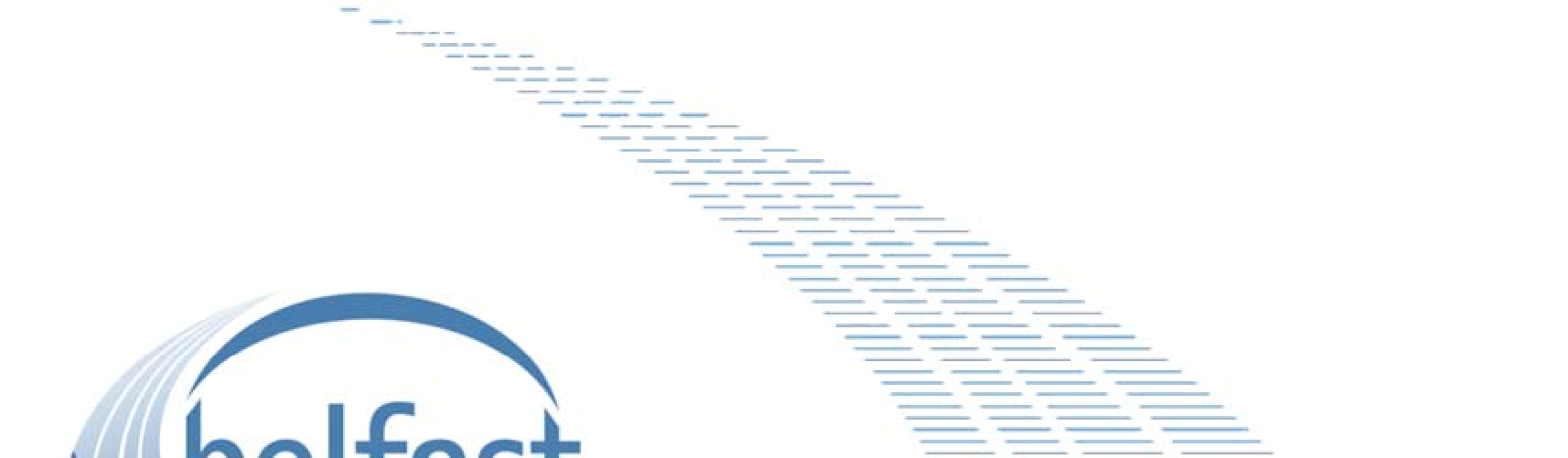 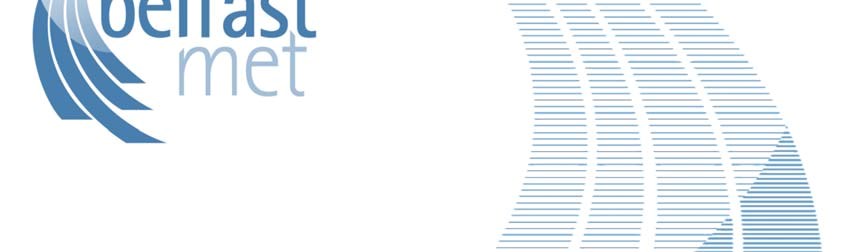 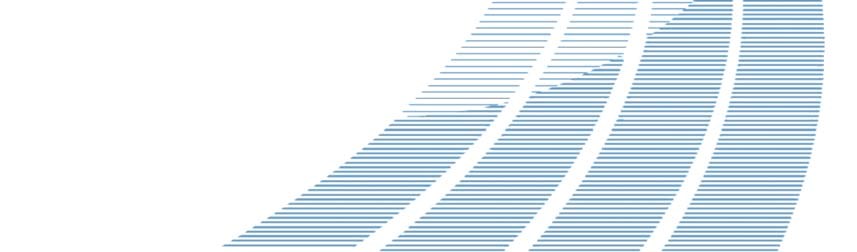 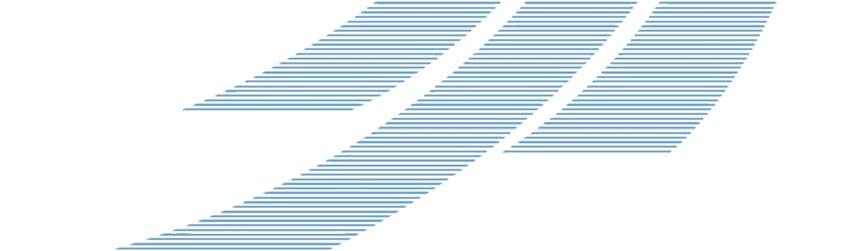 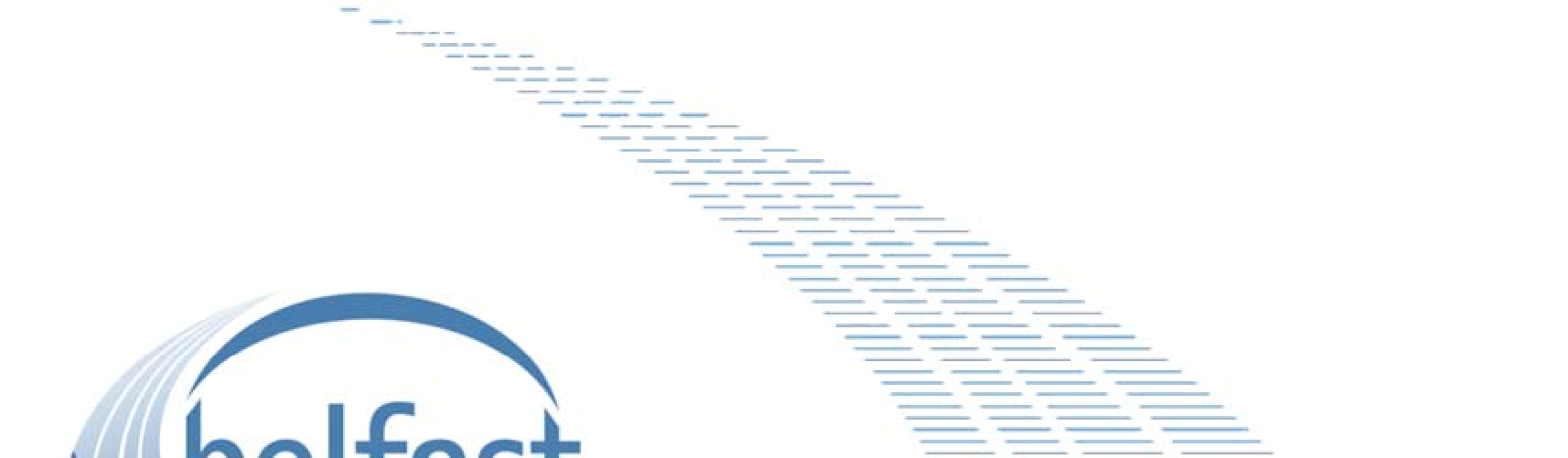 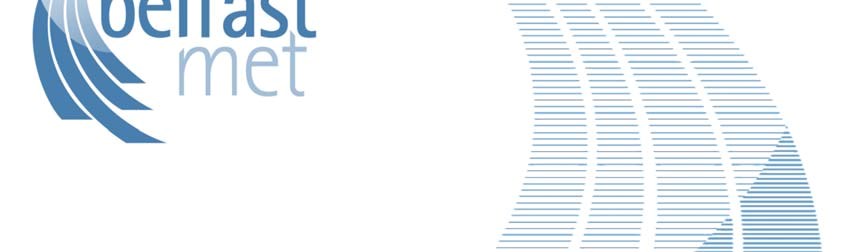 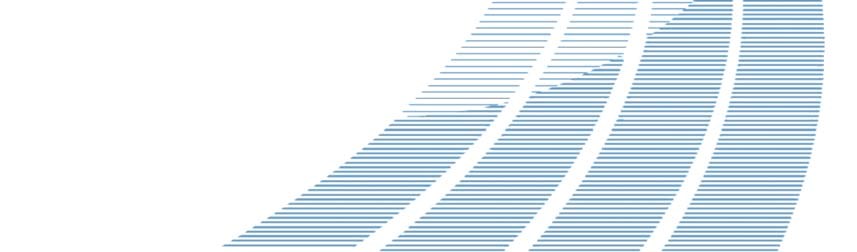 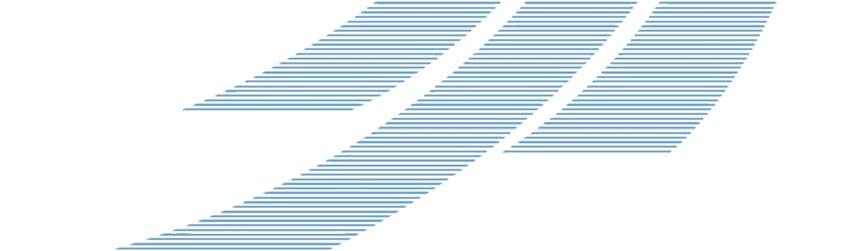  POLICYVersion Scope of Policy:						Policy Owner:		Date Approved:		23/06/2021Approved By:		Status:		Publication Date:	Equality Screening Date:		Policy Review Date:		23/10/2024Published by Belfast Metropolitan College www.belfastmet.ac.uk Belfast Metropolitan College [‘Belfast Met’] is committed to providing publications that are accessible to all. To request additional copies of this publication in a different format please contact: Strategic PlanningBelfast Metropolitan College Building 1, Room 9Castlereagh CampusMontgomery RoadBelfast. BT6 9DJThis document is only valid on the day it was printed. The master and control version of this document will remain with Strategic Planning. Amended and approved versions of the policy must be sent to Strategic Planning approved. Final versions will be posted on the intranet by Strategic Planning. © Belfast Metropolitan College 5/10/16You are welcome to copy this publication for your own use. Otherwise, no part of this publication may be reproduced, stored in a retrieval system, or transmitted in any form or by any means, electronic, electrical, chemical, optical, photocopying, recording or otherwise, without prior written permission of the copyright owner. Further Information For further information about the content of this policy please contact: Head of Student Support Belfast Metropolitan College Titanic Quarter Campus7 Queens Road Belfast.  BT3 9DT Policy Compliance details:-Compliance with Equality Legislation. PLEASE NOTE: Policies must be equality screened before being submitted to SLT and where applicable Trade Unions:-Equality Screening Date:			18/02/2014			Equality Screening Outcome:		Screened OutSector or Local Screening:			LocalConsultation Date (if applicable):		Equality Impact Assessment			(EQIA) Date (if applicable):			EQIA Key Outcomes:			Revision History Date of this Revision:  20/11/2023 Table setting out revisions to policy Distribution This document has been distributed to: Distribution TablePolicy Approval Details:Trade Union:								Executive Leadership Team for consideration:						Strategic Leadership Team to approve/note:						 to recommend approval:							Audit and Risk Committee to Note:							Governing Body to Approve:							Policy Compliance Portal:							Published on Intranet/Website												IntroductionBelfast Metropolitan College (Belfast Met) has a dual mandate of economic development and social inclusion. In meeting this mandate Belfast Met works with other partners (statutory, business and political) to identify the skills required for the future, and develop and deliver fit for purpose, economically relevant and innovative courses to meet future skills needs.The College mission statement demonstrates its commitment to an effective and timely process in matching applicants to courses, based on their needs and aspirations.Belfast Met’s mission is to make a fundamental impact on the economic and social success of the city of Belfast and beyond by equipping its people, employers and communities with the education and skills for work.AimThe aim of this policy is to ensure that the College is fair and transparent in our student recruitment practices so that all applicants have an opportunity to avail of our courses. We seek to ensure that our recruitment practices do not directly or indirectly, disadvantage any particular group and are accessible to everyone. It is College policy to promote equality of opportunity and good relations. This means that we will provide equality of access to all, irrespective of gender (including gender reassignment), marital or civil partnership status, having or not having dependents, religious belief or political opinion, race (includes colour, nationality, ethnic or national origins, Irish Traveller), disability, sexual orientation, or age.ScopeThis policy applies to anyone applying to or enrolling onto courses at Belfast Met through our Admissions and Enrolment Process.StatementThe College is opposed to all forms of unlawful discrimination. All applicants will be treated fairly and will not be discriminated against during the admissions process on any of the grounds stated above.We use clear entry requirements for courses to ensure a fair and consistent approach is adopted for the admission of all learners to the College. All entry requirements for each course, including enhanced criteria where appropriate, will be published on the College website, in the prospectus and other course specific College publications.Decisions about eligibility for a course will be made objectively and without unlawful discrimination using published course entry criteria.The College will adhere to its safeguarding responsibilities when considering the admission of students with criminal convictions.The College is committed to ensuring the health and safety of all students and in doing so will comply with health and safety and equality obligations.The College will adhere to all legal obligations in relation to the advertising of courses (including consumer protection law), recruitment of students and the processing of personal information.RolesThe Assistant Director of Curriculum has management responsibility for the Admissions and Enrolment Process.The Head of Department for Learner Success has overall management responsibility for the monitoring and quality control of the Admissions and Enrolment Process, in conjunction with relevant College managers through the Admissions and Enrolment Group.Admissions and Enrolment ProcessIn meeting our commitments to this policy, the College has developed an extensive set of processes in relation to admissions and enrolment. These processes, including Terms and Conditions, are referenced in paragraph 8 below and can be found on the Public Documents page of the College website.The Admissions and Enrolment Group (AEG) oversees the process.  AEG members represent a cross section of College managers from various disciplines and can quality-assure the process on behalf of the College’s Governing Body. Applications for Higher Education courses normally open in November each year and applications for Further Education courses open at the end of January. Entry for all non-UCAS (Universities and Colleges Admission Service in the UK) related courses is based on the applicant’s ability to meet the specified criteria. Applications are assessed chronologically. Offers are made to those who meet the agreed entry criteria based on the date and time of their application. Applications for some Higher Education courses need to be made directly through UCAS which operates its own submission deadlines and applications procedures.  Belfast Met will advise applicants of this and to check with UCAS for the most up-to-date information.Full entry criteria together with details about each course and associated costs, will be stated under each course on our website.Applicants will be provided with Pre-Entry Advice for each course for which they apply, to receive further clarity on the course.Course Closures, Suspension and Substantial ChangesThe College is committed to ensuring that courses will run as advertised, however, in certain circumstances changes are unavoidable. In line with the commitments in this policy and consumer protection law, the College will be open and transparent about all potential changes when known. Where this is the case, changes or cancellation of courses will be managed through the relevant Belfast Met’s procedure which will be published on the Public Documents page of the College website. Related PoliciesThe following documents support this policy and are available from the Public Documents page of the Belfast Met website. Complaints and Compliments PolicyCriminal Convictions Disclosure PolicyTerms and Conditions for Enrolment and Application (current year)Fees and Charges Policy (current year)Admissions and Enrolment Process Supporting DocumentationThis document is supported by the following procedures available from the public documents page of the College website:-Non-UCAS Courses by Application Admissions ProcedureSupported Learning Admissions ProcedureA Level Admissions ProcedureDirect Enrol Admissions ProcedureSkill Up Courses Admissions ProcedureUCAS courses Admissions ProcedureEssential Skills Admissions ProcedureApprenticeship Admissions ProcedureESOL Admissions ProcedureTransgender Students Notification Process (support through enrolment process) is available on through the Student Support Page of the College website ComplaintsAll complaints relating to admissions and enrolments, including appeals will be dealt with fairly, and objectively through the Belfast Met’s ‘Complaints and Compliments Policy’. This is available from the Compliments and Complaints Page of the Belfast Met website. ReviewThis policy remains effective until the end of the current academic year and the implementation of this policy is reviewed annually by the Admissions and Enrolment Group. Revision date Previous revision date Summary of Changes Changes marked 20/01/2012 19/01/2012 Clarity of process vis‐à‐vis process No 26/01/2012 20/01/2012 Revision of roles and responsibilities in final bullet points No 16/12/2015 26/01/2012 Revision of roles and responsibilities in final bullet points No 13/12/2016 16/12/2015 Update to the College Mission Statement.  Revision of roles and responsibilities. Footer was updated. No 22/12/2016 13/12/2016 P2, point 3: Paragraph amended to include “It is College policy to promote equality of opportunity and good relations. This means that we will provide access to all” No 18/12/2017 22/12/2016 Update front cover, include a table of contents and review the history of the document. No 15/10/1815/10/18Reformatted into college standardized formatNoMarch 201915/10/18Related Policies section updatedNoMarch 2020March 2019Related Policies section updatedNoFebruary 2021March 2020Related Policies section updatedNoApril 2022February 2021Related Policies section updated to reflect the current Fees and Charges policy. Policy also made accessible mostly by changing links to hyperlinks.NoAugust 2022April 2022Section 5 updated to reflect organisational structure changeNoJune 2023August 2022Section 5 updated to reflect organisational structure changeNoAugust 2022November 2023Section 4 changed to confirm that all entry requirements will be published. An additional bullet point has been added to highlight the College’s commitment to compliance with health and safety and equality legislation.Section 6 sentences merged to aid clarity and reference in the second paragraph from whole College to Governing Body. Additional paragraphs added documenting existing processes.New section added 7 added which documents the existing course change and cancellation process. New section at 9 which documents all the supporting procedures previously referenced collectively as the ‘Admissions and Enrolment Process’, now listed separately to provide transparency.Section 10: - Link changed from Public Documents to the Compliments and Complaints Page of the website.NoName Date of Issue Version Jim Woods 20/01/2012 V1 Justin Edwards 26/01/2012 V1  Jim Woods  13/12/2015  V2 Published on Admissions Enrolment Group Share Point site / Intranet 16/12/2016 V2 Jim Woods 22/12/2016 V2 Published on Admissions Enrolment Group Share Point site / Intranet & College Website 22/12/2016 V2 Jim Woods & Nuala Quinn 02/01/2018 V3 Admissions & Enrolment Group15/01/2018V3Admissions & Enrolment Group11/04/2019V3Admissions & Enrolment GroupMarch 2020V3Admissions & Enrolment GroupFebruary 2021V3Admissions & Enrolment GroupApril 2022V4Strategic Leadership Team13 May 2022V4Published on the Admissions and Enrolment Group Share Point siteAugust 2022V4Published on the Staff intranet/website20 November 2023V4